Посуда.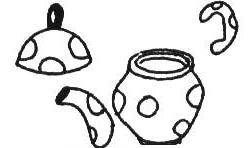 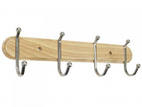 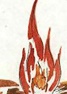 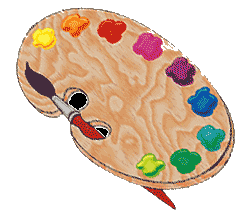 